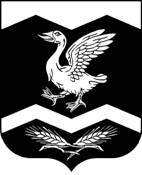 КУРГАНСКАЯ ОБЛАСТЬ КРАСНОМЫЛЬСКАЯ СЕЛЬСКАЯ ДУМАРЕШЕНИЕот 13 ноября 2020 г.    	           № 31с. Красномыльское«О внесении изменений и дополнений врешение Красномыльской сельской Думыот  20 декабря 2019 года № 10«О бюджете Красномыльского сельсоветана 2020 год и плановый период 2021 и 2022 годов»    В соответствии с Бюджетным кодексом РФ, со статьей 15 Федерального закона от 6 октября 2003 года № 131-ФЗ «Об общих принципах организации местного самоуправления в Российской Федерации», статьей 23 Устава муниципального образования Красномыльского сельсовета Курганской области, Красномыльского сельская Дума РЕШИЛА:1. Внести изменения и дополнения в решение Красномыльской сельской Думы от 20   декабря 2019 года № 10 «О бюджете Красномыльского сельсовета на 2020 год и плановый период 2021 и 2022 годов»:. Пункт 1 статьи 1 изложить в новой редакции:«1. Утвердить основные характеристики бюджета Красномыльского сельсовета на 2020 год:1.1 общий объем доходов бюджета Красномыльского сельсовета в сумме 13163,4 тыс. рублей, в том числе:1) объем налоговых и неналоговых доходов в сумме 1926,0 тыс. рублей;2) объем безвозмездных поступлений в сумме 11237,4 тыс. рублей, в том числе:объем безвозмездных поступлений от других бюджетов бюджетной системы Российской Федерации в сумме 10937,4 тыс. рублей, из них:а) дотации бюджетам поселений в сумме 5936,0 тыс. рублей;б) субсидии бюджетам поселений (межбюджетные субсидии) в сумме 4816,0 тыс. рублей;в) субвенции бюджетам поселений в сумме 131,0 тыс. рублей; г) иные межбюджетные трансферты в сумме 54,4 тыс. рублей;объем прочих безвозмездных поступлений в сумме 300,0 тыс. рублей;1.2 общий объем расходов бюджета Красномыльского сельсовета в сумме 13439,0 тыс. рублей;1.3 превышение расходов над доходами (дефицит) бюджета Красномыльского сельсовета в сумме 275,6 тыс. рублей».          1.4. Приложение 1 «Источники внутреннего финансирования дефицита бюджета Красномыльского сельсовета на 2020 год» изложить в новой редакции согласно приложению 1 к настоящему решению.           1.5. Приложение 6 «Распределение бюджетных ассигнований бюджета Красномыльского сельсовета по разделам и подразделам классификации расходов бюджета» изложить в новой редакции согласно приложению 2 к настоящему решению.           1.6. Приложение 8 «Ведомственная структура расходов бюджета Красномыльского сельсовета на 2020 год» изложить в новой редакции согласно приложению 3 к настоящему решению.2. Настоящее решение вступает в силу со дня его обнародования на доске информации в Администрации Красномыльского сельсовета и распространяется на правоотношения с 1 января 2020 года.      Глава Красномыльского сельсовета                                                 Г.А.СтародумоваПриложение 1к решению Красномыльской сельской Думыот 13.11.2020г. № 31«О внесении изменений и дополнений врешение Красномыльской сельской Думыот   20 декабря 2019г. №10 «О бюджете Красномыльского сельсовета на 2020 год и плановый период 2021 и 2022 годов»Источники внутреннего финансирования дефицита бюджета Красномыльского сельсовета на 2020 год         Глава Красномыльского                                                                           Г. А.СтародумоваПриложение 2к решению Красномыльской сельской Думыот 13.11.2020г. № 31«О внесении изменений и дополнений врешение Красномыльской сельской Думыот   20 декабря 2019г. №10 «О бюджете Красномыльского сельсовета на 2020 год и плановый период 2021 и 2022 годов»Распределение бюджетных ассигнований бюджета Красномыльского сельсовета на 2020 год по разделам и подразделам классификации расходов бюджета                                                                                                                В тыс.руб.         Глава Красномыльского сельсовета                                                Г.А.СтародумоваПриложение 3к решению Красномыльской сельской Думыот 13.11.2020г. № 31«О внесении изменений и дополнений врешение Красномыльской сельской Думыот   20 декабря 2019г. №10 «О бюджете Красномыльского сельсовета на 2020 год и плановый период 2021 и 2022 годов»Ведомственная структура расходов бюджета Красномыльского сельсовета на 2020 год                     Глава сельсовета                                                                            Г.А.Стародумова№ п/пКод бюджетной классификации бюджетов РФНаименование кода источника финансированияСумма тыс. рублей109901020000100000710Получение кредитов от кредитных организаций бюджетами сельских поселений в валюте Российской Федерации0,0209901050000000000000Изменение остатков средств на счетах по учету средств бюджета, в том числе:0,0309901050201100000510Увеличение прочих остатков денежных средств бюджета поселения-13163,4409901050201100000610Уменьшение прочих остатков денежных средств бюджета поселения13439,0Всего источников внутреннего финансирования дефицита бюджета275,6Наименование разделов и подразделовРзПрСуммаОБЩЕГОСУДАРСТВЕННЫЕ ВОПРОСЫ011102,9Функционирование высшего должностного лица субъекта Российской Федерации и муниципального образования0102297,9Функционирование Правительства Российской Федерации, высших органов исполнительной власти субъектов Российской Федерации, местных администраций0104764,4Выборы01071,1Резервный фонд01111,5Другие общегосударственные вопросы011338,0НАЦИОНАЛЬНАЯ ОБОРОНА0297,5Мобилизационная и вневойсковая подготовка020397,5НАЦИОНАЛЬНАЯ БЕЗОПАСНОСТЬ И ПРАВООХРАНИТЕЛЬНАЯ ДЕЯТЕЛЬНОСТЬ03101569,0Обеспечение пожарной безопасности03101569,0НАЦИОНАЛЬНАЯ ЭКОНОМИКА045529,3Общественные работы040154,4Дорожное хозяйство04095474,9ЖИЛИЩНО - КОММУНАЛЬНОЕ ХОЗЯЙСТВО05923,2Благоустройство050334,8Другие вопросы в области жилищно-коммунального хозяйства0505888,4ОБРАЗОВАНИЕ071726,8Другие вопросы в области образования07091726,8КУЛЬТУРА, КИНЕМАТОГРАФИЯ082440,4Культура08012440,4ФИЗКУЛЬТУРА И СПОРТ 1149,9Спорт110149,9Всего расходов:13439,0НаименованиеАдмРЗПРЦСРВРНазнач еноРасходы - всего0009600000000000000013439,0Обеспечение деятельности Главы муниципального образования за счет средств местного бюджета099010250100810900005,1Расходы на выплаты персоналу в целях обеспечения выполнения функций государственными (муниципальными) органами, казенными учреждениями, органами управления государственными внебюджетными фондами099010250100810901005,1Обеспечение деятельности Главы муниципального образования за счет средств областного бюджета09901025010088090000292,8Расходы на выплаты персоналу в целях обеспечения выполнения функций государственными (муниципальными) органами, казенными учреждениями, органами управления государственными внебюджетными фондами09901025010088090100292,8Обеспечение деятельности аппарата органов местного самоуправления за счет средств местного бюджета09901045020081090000390,6Расходы на выплаты персоналу в целях обеспечения выполнения функций государственными (муниципальными) органами, казенными учреждениями, органами управления государственными внебюджетными фондами09901045020081090100103,8Закупка товаров, работ и услуг для обеспечения государственных (муниципальных) нужд09901045020081090200280,1Иные бюджетные ассигнования099010450200810908006,7Обеспечение деятельности аппарата органов местного самоуправления за счет средств областного бюджета09901045020088090000373,8Расходы на выплаты персоналу в целях обеспечения выполнения функций государственными (муниципальными) органами, казенными учреждениями, органами управления государственными внебюджетными фондами09901045020088090100286,4Закупка товаров, работ и услуг для обеспечения государственных (муниципальных) нужд0990104502008809020017,4Иные бюджетные ассигнования0990104502008809080070,0Поддержка мер по обеспечению сбалансированности бюджетов муниципальных образований0990107519W0160800001,0Закупка товаров, работ и услуг для обеспечения государственных (муниципальных) нужд0990107519W0160802001,0Резервные фонды Администраций сельсоветов0990111509008500000038,0Иные бюджетные ассигнования0990111509008500080038,0Осуществление отдельных государственных полномочий Курганской области в сфере определения перечня должностных лиц органов местного самоуправления, уполномоченных составлять протоколы об административных правонарушениях099011350900161000000,0Закупка товаров, работ и услуг для обеспечения государственных (муниципальных) нужд099011350900161002000,0Расходы из МБ на содержание водопроводов, водобашен, участков ЖКХ, Хозгрупп учреждений культуры099011350900811900001,5Иные бюджетные ассигнования099011350900811908001,5Осуществление первичного воинского учета на территориях, где отсутствуют военные комиссариаты0990203509005118000097,6Расходы на выплаты персоналу в целях обеспечения выполнения функций государственными (муниципальными) органами, казенными учреждениями, органами управления государственными внебюджетными фондами0990203509005118010055,8Закупка товаров, работ и услуг для обеспечения государственных (муниципальных) нужд0990203509005118020041,7Обеспечение деятельности Муниципального пожарного поста в муниципальных образованиях за счет средств местного бюджета09903101100181020000797,0Расходы на выплаты персоналу в целях обеспечения выполнения функций государственными (муниципальными) органами, казенными учреждениями, органами управления государственными внебюджетными фондами09903101100181020100770,2Закупка товаров, работ и услуг для обеспечения государственных (муниципальных) нужд0990310110018102020026,8Обеспечение деятельности Муниципального пожарного поста в муниципальных образованиях за счет средств областного бюджета09903101100188030000771,9Расходы на выплаты персоналу в целях обеспечения выполнения функций государственными (муниципальными) органами, казенными учреждениями, органами управления государственными внебюджетными фондами09903101100188030100767,9Закупка товаров, работ и услуг для обеспечения государственных (муниципальных) нужд099031011001880302004,0Реализация дополнительных мероприятий в сфере занятости населения, направленных на снижение напряженности на рынке труда субъектов Российской Федерации, за счет средств резервного фонда Правительства Российской Федерации099040150900L852000054,4Расходы на выплаты персоналу в целях обеспечения выполнения функций государственными (муниципальными) органами, казенными учреждениями, органами управления государственными внебюджетными фондами099040150900L852010054,4Дорожная деятельность в отношении автомобильных дорог местного значения общего пользования в границах населенных пунктов09904095090080280000195,8Закупка товаров, работ и услуг для обеспечения государственных (муниципальных) нужд09904095090080280200195,8Расходы на содержание гидротехнических сооружений из местного бюджета09904095090080290000463,2Закупка товаров, работ и услуг для обеспечения государственных (муниципальных) нужд09904095090080290200413,2Иные бюджетные ассигнования0990409509008029080050,0Дорожная деятельность и осуществление иных мероприятий в отношении автомобильных дорог общего пользования местного значения Курганской области099040950900S50300004816,0Закупка товаров, работ и услуг для обеспечения государственных (муниципальных) нужд099040950900S50302004816,0Дорожная деятельность в отношении автомобильных дорог местного значения общего пользования в границах населенных пунктов099050350900802800007,9Закупка товаров, работ и услуг для обеспечения государственных (муниципальных) нужд099050350900802802007,9Расходы из МБ на озеленение территории поселения099050350900803100002,4Закупка товаров, работ и услуг для обеспечения государственных (муниципальных) нужд099050350900803102002,4Расходы из МБ по организации сбора и вывоза бытовых отходов, мусора0990503509008032000024,5Закупка товаров, работ и услуг для обеспечения государственных (муниципальных) нужд0990503509008032020024,5Расходы из МБ на содержание водопроводов, водобашен, участков ЖКХ, Хозгрупп учреждений культуры09905055090081190000617,1Расходы на выплаты персоналу в целях обеспечения выполнения функций государственными (муниципальными) органами, казенными учреждениями, органами управления государственными внебюджетными фондами0990505509008119010036,9Закупка товаров, работ и услуг для обеспечения государственных (муниципальных) нужд09905055090081190200570,7Иные бюджетные ассигнования099050550900811908009,6Резерв из средств областного бюджета на оплату труда работникам учреждений бюджетной сферы района09905055090088090000271,2Расходы на выплаты персоналу в целях обеспечения выполнения функций государственными (муниципальными) органами, казенными учреждениями, органами управления государственными внебюджетными фондами09905055090088090100271,2Расходы из МБ на содержание водопроводов, водобашен, участков ЖКХ, Хозгрупп учреждений культуры09907095090081190000804,4Расходы на выплаты персоналу в целях обеспечения выполнения функций государственными (муниципальными) органами, казенными учреждениями, органами управления государственными внебюджетными фондами09907095090081190100804,4Резерв из средств областного бюджета на оплату труда работникам учреждений бюджетной сферы района09907095090088090000922,4Расходы на выплаты персоналу в целях обеспечения выполнения функций государственными (муниципальными) органами, казенными учреждениями, органами управления государственными внебюджетными фондами09907095090088090100922,4Обеспечение деятельности клубных учреждений09908010500385030000586,1Расходы на выплаты персоналу в целях обеспечения выполнения функций государственными (муниципальными) органами, казенными учреждениями, органами управления государственными внебюджетными фондами09908010500385030100206,3Закупка товаров, работ и услуг для обеспечения государственных (муниципальных) нужд09908010500385030200379,7Мероприятия в сфере культуры, кинематографии09908010500385050000111,1Закупка товаров, работ и услуг для обеспечения государственных (муниципальных) нужд09908010500385050200111,1Меры социальной поддержки лиц, проживающих и работающих в сельской местности и в рабочих поселках (поселках городского типа)0990801509001097000033,4Расходы на выплаты персоналу в целях обеспечения выполнения функций государственными (муниципальными) органами, казенными учреждениями, органами управления государственными внебюджетными фондами0990801509001097010033,4Резерв из средств областного бюджета на оплату труда работникам учреждений бюджетной сферы района099080150900880900001709,9Расходы на выплаты персоналу в целях обеспечения выполнения функций государственными (муниципальными) органами, казенными учреждениями, органами управления государственными внебюджетными фондами099080150900880901001645,8Закупка товаров, работ и услуг для обеспечения государственных (муниципальных) нужд0990801509008809020064,1Проведение общепоселенческих мероприятий по физкультуре и спорту0991101080018601000049,9Закупка товаров, работ и услуг для обеспечения государственных (муниципальных) нужд0991101080018601020049,9